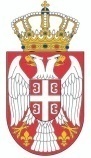 РЕПУБЛИКА СРБИЈАОПШТИНА РАЧАОпштинска управаБрој: 404-42/2018-III-01Дана: 30.04.2018  годинеР а ч аНаручилац Општинска управа  општине Рача, мења конкурсну документацију- набавка горива за потребе општинске управе Рача број 7/18 на странама 3, 5, 23 и 35 . На страни 3- I ПОЗИВ ЗА ПОНОШЕЊЕ ПОНУДА   у делу врста предмета, после речи набавка добара тнг, бензин додаје се и евро дизел, тако да сада уместо Гласи: У делу ознака предмета јавне набавке после 09132000– Моторни бензин БМБ - 95;09133000 – Течни нафтни гас -ТНГ;  додаје се 09134200 – дизел гориво тако да сада умесоГласи: На страни 5	II.1. ОПШТИ ПОДАЦИ О НАБАВЦИ у делу опис предмета набавке и  додаје се  евро дизел а  у делу ознака предмета набавке додаје се 09134200 – дизел гориво, тако да уместо  гласиНа страни 23 у обрасцу 4- ОБРАЗАЦ СТРУКТУРА ЦЕНА  додаје  се евро дизел у количини од 3.000 литара тако да уместо  Сада гласи На страни  35 у обрасцу 16  Модел Уговора ојавној набавци у члану 4 после Евро премијум БМБ 95 – 7.000 литара;течни нафтни гас ТНГ –  6.000 литара додаје се Евро дизел…..................-  3.000 литара тако да члан 4 уместо                                                                      Члан 4.	Врста и укупне уговорене количине горива износе:Евро премијум БМБ 95 – 7.000 литара;Течни нафтни гас ТНГ –  6.000 литара.Купац задржава право да одступи од процењених количина Сада гласи:                           Члан 4.	Врста и укупне уговорене количине горива износе:Евро премијум БМБ 95 – 7.000 литара;Течни нафтни гас ТНГ –  6.000 литара.Евро дизел…..................-  3.000 литараКупац задржава право да одступи од процењених количина У  даљем тексту Наручилац прилаже измењене стране конкурсне документацијeI.  ПОЗИВ ЗА ПОДНОШЕЊЕ ПОНУДЕ	На основу члана 31. и 39. Закона о јавним набавкама  (,,Сл. гласник РС“, бр. 124/12, 14/2015 и 68/2015), Правилника о обавезним елементима конкурсне документације у поступцима јавних набавки и начину доказивања испуњености услова („Сл. гласник РС“, број 86/15) и Одлуке о покретању поступка јавне набавке мале вредности бр: 404-42/2018-IV-00 од 24.04.2018. године, позивају се понуђачи да поднесу писану понуду за доделу и закључење уговора о јавној набавци добара.		Конкурсну документацију понуђачи могу преузети на један од начина:лично/непосредно у просторијама наручиоца у Рачи, ул. Карађорђева број 48, канцеларија на спрату број 21, сваким радним даном у времену од 10,00 – 14,00 часова, све до истека рока за достављање понуда,са сајта Портала за јавне набавке, интернет странице наручиоца www.raca.rs, као ипоштом или курирском службом, понуђачима који упуте захтев наручиоцу за достављање конкурсне документације на један од наведених начина. Документација ће у овом случају бити послата најкасније у року од 2 (два) дана од дана пријема захтева, на захтевани начин и то о трошку понуђача. Уколико се потенцијални понуђач одлучи за наведени начин преузимања конкурсне документације, неопходно је да на име трошкова штампања и достављања исте на адресу понуђача изврши уплату у износу од 1.000,00 динара на рачун наручиоца број  840-87640-78. Наручилац не сноси одговорност за рок трајања испоруке извршене путем поште и курирске службе. Понуђачи који преузму конкурсну документацију на један од наведених начина и који донесу одлуку о активном учешћу у јавној набавци су у обавези да попуне, потпишу и овере ''Потврду о преузимању конкурсне документације'' и исту непосредно, путем поште или скенирану доставе на адресу наручиоца или на Е-mail адресу: jelena.stevanovic@raca.rsПонуде морају бити припремљене и поднете у складу са позивом за подношење понуде и конкурсном документацијом.Понуђач је дужан да испуњава све обавезне и додатне услове из конкурсне документације одређене у складу са чл. 75. и 76. Закона о јавним набавкама, што доказује на начин дефинисан конкурсном документацијом.Страна 3II.1. ОПШТИ ПОДАЦИ О НАБАВЦИII.2. ПОДАЦИ О ПРЕДМЕТУ ЈАВНЕ НАБАВКЕ Страна 5ОБРАЗАЦ 4ОБРАЗАЦ СТРУКТУРЕ ЦЕНЕЗБИРНА РЕКАПИТУЛАЦИЈА:                           Страна 23ОБРАЗАЦ 16.М О Д Е Л УГОВОРА О ЈАВНОЈ НАБАВЦИ ДОБАРАЗакључен између: Општинска управа општине  Рача, улица Карађорђева број 48, матични број 07113838, ПИБ 101228415, коју заступа начелник Горан Максовић, у даљем тексту: Купац.  Пун назив продавца-испоручиоца_______________________________, из _____________, улица _____________________бр. _____, матични број _____________, ПИБ ________________, рачун бр. _____________________,  код пословне банке _________________________, које заступа директор _____________________________, у даљем тексту: Продавац.Уговорне стране констатују:- да је Купац, на основу Закона о јавним набавкама ("Службени гласник РС", бр. 124/2012, 14/2015 и 68/2015) спровео поступак јавне набавке мале вредности број 404-42/2018-IV-00, чији је предмет Набавка горива за потребе Општинске управе општине Рача, у улици Карађорђевој број 48;- Купац је Позив и Конкурсну документацију објавио на Порталу јавних набавки и својој интернет страници;- да је Продавац доставио (заједничку/са подизвођачем) понуду број_______ (биће преузето из понуде), која се налази у прилогу Уговора и саставни је  део Уговора;- да је Купац на основу Одлуке о додели уговора број______ (попуњава Купац), доделио Продавцу Уговор о набавци горива за потребе Општинске управе општине Рача ;- да ће Продавац извршење уговорних обавеза по овом Уговору делимично поверити Подизвођачу_______________ (попуњава Купац).Уговорне стране сагласне су о следећем:I ПРЕДМЕТ УГОВОРА                                                                         Члан 1.	Предмет овог уговора представља пословна сарадња уговорних страна у поступку продаје горива, коришћењем система Корпоративних картица (у даљем тексту: Картица), а у свему условима овог Уговора.                                                                         Члан 2.	Продаја употребом Картица обавља се у оквиру малопродајне мреже Продавца, на начин дефинисан овим Уговором.                                                                        Члан 3.	Продавац се обавезује да Купцу, у складу са понудом број _____________ од ___._____.2018. године, изврши продају и испоруку горива.                                                                      Члан 4.	Врста и укупне уговорене количине горива износе:Евро премијум БМБ 95 – 7.000 литара;Течни нафтни гас ТНГ –  6.000 литара.Евро дизел…..................-  3.000 литараКупац задржава право да одступи од процењених количина.  Сагласан са моделом уговора: МП ______________________ (потпис понуђача)                                                                                                                                              Страна 35Врста предмета:Набавка добара-ТНГ, бензин Врста предмета:Набавка добара-ТНГ, бензин  и евро дизелОзнака предмета набавке: 09132000– Моторни бензин БМБ - 95;09133000 – Течни нафтни гас -ТНГ; Ознака предмета набавке: 09132000– Моторни бензин БМБ - 95;09133000 – Течни нафтни гас -ТНГ; 09134200 – дизел гориво1.Опис предмета набавке: А.Детаљан опис предмета набавке:1.Опис предмета набавке: Евро премијум БМБ 95Teчни нафтни гас ТНГ Гориво које је предмет јавне набавке мора да испуњава услове утврђене Правилником о техничким и другим захтевима за течна горива нафтног порекла („Службени гласник РС“, број 111/2015)2.Ознака предмета набавке: 09132000 – безоловни бензин; 09133000- течни нафтни гас1.Опис предмета набавке: А.Детаљан опис предмета набавке:1.Опис предмета набавке: Евро премијум БМБ 95Teчни нафтни гас ТНГ Евро дизелГориво које је предмет јавне набавке мора да испуњава услове утврђене Правилником о техничким и другим захтевима за течна горива нафтног порекла („Службени гласник РС“, број 111/2015)2.Ознака предмета набавке: 09132000 – безоловни бензин; 09133000- течни нафтни гас09134200 – дизел горивоРедни бројВрста гориваЈЕДИНИЦА МЕРЕКОЛИЧИНАЈЕДИНИЧНА ЦЕНА БЕЗ ПДВ-а (динара)УКУПНА ЦЕНА  ПОЗИЦИЈЕ без ПДВ-а4. x 5.(динара)1.2.3.4.5.6.1.Течни нафтни гас  ТНГлитар 6.0002.Евро премијум БМБ 95 литар7.000                                                                                                                            Укупно:                               дин.                                                                                                                            Укупно:                               дин.                                                                                                                            Укупно:                               дин.                                                                                                                            Укупно:                               дин.                                                                                                                            Укупно:                               дин.                                                                                                                            Укупно:                               дин.Редни бројВрста гориваЈЕДИНИЦА МЕРЕКОЛИЧИНАЈЕДИНИЧНА ЦЕНА БЕЗ ПДВ-а (динара)УКУПНА ЦЕНА  ПОЗИЦИЈЕ без ПДВ-а4. x 5.(динара)1.2.3.4.5.6.1.Течни нафтни гас  ТНГлитар 6.0002.Евро премијум БМБ 95 литар7.0003Евро дизеллитар3.000                                                                                                                            Укупно:                               дин.                                                                                                                            Укупно:                               дин.                                                                                                                            Укупно:                               дин.                                                                                                                            Укупно:                               дин.                                                                                                                            Укупно:                               дин.                                                                                                                            Укупно:                               дин.Назив наручиоца:Општинска управа општине Рача Општинска управа општине Рача Адреса наручиоца:Карађорђева број 48, 34210 РачаКарађорђева број 48, 34210 РачаИнтернет страница наручиоца:Интернет страница наручиоца:www.raca.rsЕ-mail адреса наручиоца:Е-mail адреса наручиоца:jelena.stevanovic@raca.rsВрста наручиоца:Врста наручиоца:Локална самоуправа Врста поступка јавне набавке:Врста поступка јавне набавке:Јавна набавка мале вредности.Врста предмета:Врста предмета:Набавка добара-ТНГ, бензин и евро дизелКратак опис предмета набавке: Куповина горива Евро премијум БМБ 95 и ТНГ за потребе општинске управе Рача Ознака предмета набавке: 09132000– Моторни бензин БМБ - 95;09133000 – Течни нафтни гас -ТНГ; 09134200 – дизел горивоНазив наручиоца:Општинска управа општине Рача Општинска управа општине Рача Адреса наручиоца:Карађорђева број 48, 34210 РачаКарађорђева број 48, 34210 РачаИнтернет страница наручиоца:Интернет страница наручиоца:www.raca.rsЕ-mail адреса наручиоца:Е-mail адреса наручиоца:jelena.stevanovic@raca.rsВрста поступка јавне набавке:Врста поступка јавне набавке:Јавна набавка мале вредностиПредмет јавне набавке:Предмет јавне набавке:Набавка добара- бензин и течни гас  и евро дизелЦиљ поступка:Циљ поступка:Поступак јавне набавке се спроводи ради закључења уговора о јавној набавци.Лице за контакт:Лице за контакт:Лице за контакт:Име и презиме:Име и презиме:Стевановић Јелена Е-mail адреса:Е-mail адреса:jelena.stevanovic@raca.rs1.Опис предмета набавке: А.Детаљан опис предмета набавке:1.Опис предмета набавке: Евро премијум БМБ 95Teчни нафтни гас ТНГ Евро дизелГориво које је предмет јавне набавке мора да испуњава услове утврђене Правилником о техничким и другим захтевима за течна горива нафтног порекла („Службени гласник РС“, број 111/2015)2.Ознака предмета набавке: 09132000 – безоловни бензин; 09133000- течни нафтни гас09134200 – дизел горивоРедни бројВрста гориваЈЕДИНИЦА МЕРЕКОЛИЧИНАЈЕДИНИЧНА ЦЕНА БЕЗ ПДВ-а (динара)УКУПНА ЦЕНА  ПОЗИЦИЈЕ без ПДВ-а4. x 5.(динара)1.2.3.4.5.6.1.Течни нафтни гас  ТНГлитар 6.0002.Евро премијум БМБ 95 литар7.0003Евро дизеллитар3.000                                                                                                                            Укупно:                               дин.                                                                                                                            Укупно:                               дин.                                                                                                                            Укупно:                               дин.                                                                                                                            Укупно:                               дин.                                                                                                                            Укупно:                               дин.                                                                                                                            Укупно:                               дин.Укупна вредност изражена у динарима без ПДВ-а:дин.Укупна вредност ПДВ-а (_____%):дин.Укупна вредност изражена у динарима са ПДВ-омдин.Словима:Словима:ПОТПИС  ОВЛАШЋЕНОГ ЛИЦАМ. П